https://www.akosatorobi.sk/video/1305/domaci-barometer-ako-si-vyrobit-domaci-barometer-a-predpovedat-pocasiehttps://www.youtube.com/watch?v=AKqaRg6TlLchttp://www.zszofiebosniakovej.sk/index.php/predmety/fyzikahttp://www.zspa.sk/index.php/gallery/Skola/2013-2014/03-November/Projekty-na-fyzike-v-VII-B/167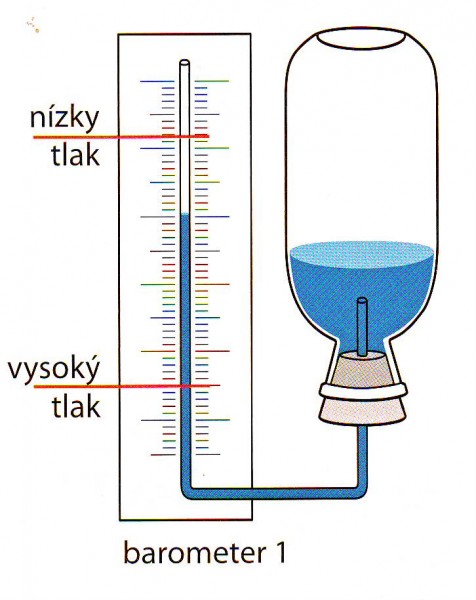 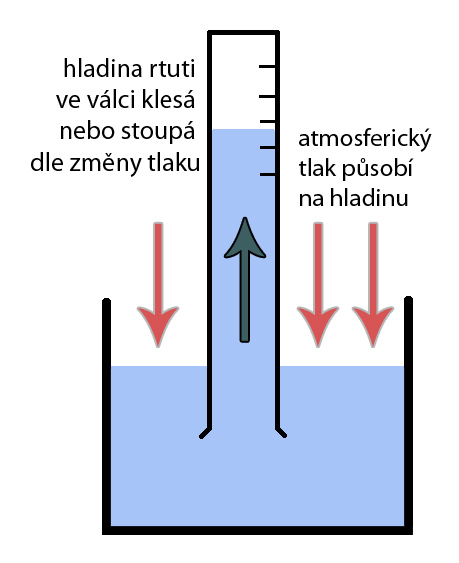 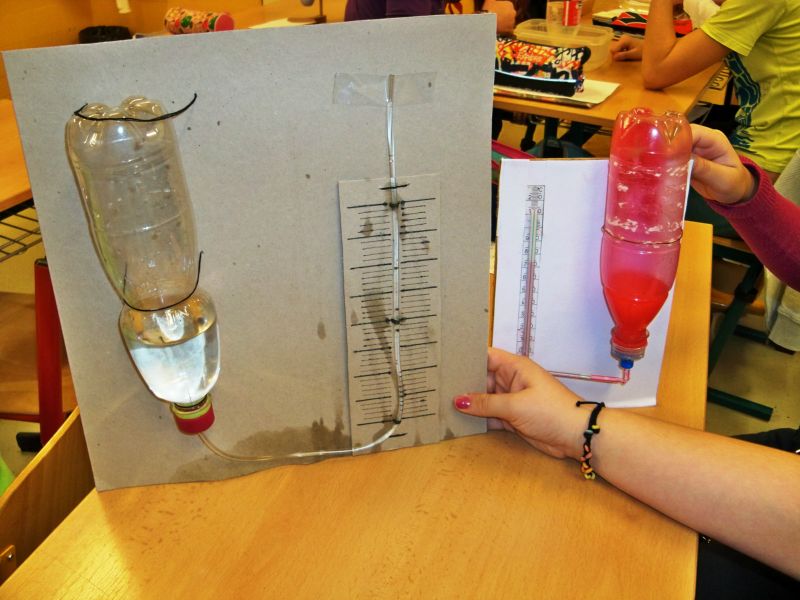 